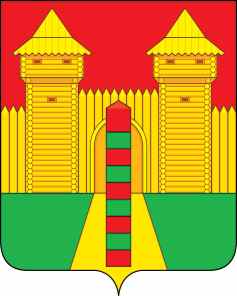 АДМИНИСТРАЦИЯ  МУНИЦИПАЛЬНОГО  ОБРАЗОВАНИЯ «ШУМЯЧСКИЙ   РАЙОН» СМОЛЕНСКОЙ  ОБЛАСТИПОСТАНОВЛЕНИЕот 22.09.2022г. № 429        п. Шумячи            В соответствии с Федеральным законом от 24.07.2007 г. № 209-ФЗ «О     развитии малого и среднего предпринимательства в Российской Федерации»,  постановлением Администрации муниципального образования «Шумячский район» Смоленской области от 04.04.2019 г. № 179 «Об утверждении порядка формирования, ведения, ежегодного дополнения и опубликования перечня                  муниципального имущества Шумячского городского поселения, предназначенного для предоставления во владение и (или) в пользование субъектам малого и среднего предпринимательства и организациям, образующим инфраструктуру поддержки субъектов малого и среднего предпринимательства» Администрация муниципального образования «Шумячский район» Смоленской области             П О С Т А Н О В Л Я Е Т:            1. Утвердить перечень муниципального имущества Шумячского                           городского поселения, предназначенного для предоставления во владение и (или) в пользование субъектам малого и среднего предпринимательства и                        организациям, образующим инфраструктуру поддержки субъектов малого и среднего предпринимательства (далее – Перечень) в новой редакции согласно приложению.            2. Признать утратившим силу постановление Администрации                               Шумячского городского поселения от 13.08.2021 № 352 «Об утверждении                      перечня муниципального имущества Шумячского городского поселения,                    предназначенного для предоставления во владение и (или) в пользование                    субъектам малого и среднего предпринимательства и организациям,                                 образующим инфраструктуру поддержки субъектов малого и среднего                        предпринимательства в новой редакции».           3. Опубликовать настоящее постановление в районной газете «За урожай» и разместить на официальном сайте муниципального образования «Шумячский район» Смоленской области в информационно-телекоммуникационной сети «Интернет». 4. Контроль за исполнением настоящего постановления возложить на                заместителя Главы муниципального образования «Шумячский район»                              Смоленской области Н.М. Елисеенко.И. п. Главы муниципального образования«Шумячский район» Смоленской области                                       Г.А. ВарсановаОб утверждении перечня муниципального имущества Шумячского городского поселения, предназначенного для предоставления во владение и (или) в пользование субъектам малого и среднего предпринимательства и организациям, образующим инфраструктуру поддержки субъектов малого и среднего предпринимательства в новой редакцииПриложениек постановлению Администрации               муниципального образования                   «Шумячский район» Смоленской                  областиот 22.09.2022 г. № 429№ п/пАдрес (местоположение) объекта <1>Вид объекта недвижимости; тип движимого имущества <2>Наименование объекта учета <3> Сведения о недвижимом имуществеСведения о недвижимом имуществеСведения о недвижимом имуществе№ п/пАдрес (местоположение) объекта <1>Вид объекта недвижимости; тип движимого имущества <2>Наименование объекта учета <3> Основная характеристика объекта недвижимости <4>Основная характеристика объекта недвижимости <4>Основная характеристика объекта недвижимости <4>№ п/пАдрес (местоположение) объекта <1>Вид объекта недвижимости; тип движимого имущества <2>Наименование объекта учета <3> Тип (площадь – для земельных участков, зданий, помещений; протяженность, объем, площадь, глубина залегания согласно проектной документации – для объектов незавершенного строительства)Фактическое значение/Проектируемое значение (для объектов незавершенного строительства)Единица измерения (для площади – кв.м; для протяженности – м; для глубины – м; для объема – куб.м)12345671Смоленская обл., Шумячский район, в границах ТсОО Первое Маяземельный участокземельный участокплощадь5000кв.м.2Смоленская обл., Шумячский район, п. Шумячи, ул. Школьная, д. 1ТранспортМини - трактор Русич Т – 21---3Смоленская обл., Шумячский район, п. Шумячи, ул. Школьная, д. 1ОборудованиеЩетка---4Смоленская обл., Шумячский район, п. Шумячи, ул. Школьная, д. 1ОборудованиеОтвал---5Смоленская обл., Шумячский район, п. Шумячи, ул. Школьная, д. 1ОборудованиеПрицеп тракторный универсальный торговая марка «Орлик+», модель 1,5(ПТО-1,5)---6Смоленская обл., Шумячский район, п. Шумячи, ул. Школьная, д. 1ОборудованиеТриммер CHAMPION T433 разъемная штанга Е433---Сведения о недвижимом имуществеСведения о недвижимом имуществеСведения о недвижимом имуществеСведения о недвижимом имуществеСведения о недвижимом имуществеСведения о движимом имуществеСведения о движимом имуществеСведения о движимом имуществеСведения о движимом имуществеКадастровый номер <5>Кадастровый номер <5>Техническое состояние объекта недвижимости <6>Категория земель <7>Вид разрешенного использования <8>Государственный регистрационный знак (при наличии)Марка, модельГод выпускаСостав (принадлежности) имущества <9>НомерТип кадастровый, условный, устаревший)Техническое состояние объекта недвижимости <6>Категория земель <7>Вид разрешенного использования <8>Государственный регистрационный знак (при наличии)Марка, модельГод выпускаСостав (принадлежности) имущества <9>891011121314151667:24:0040102:239кадастровыйпригоден к использованиюземли сельскохозяйственного назначениядля сельскохозяйственного производства----------Русич Т – 212018-------УН-320.022018-------ОТ2402018-------Торговая марка «Орлик+», 1,5 (ПТО-1,5)2018-------Триммер CHAMPION T433 разъемная штанга Е4332019-Сведения о правообладателях и о правах третьих лиц на имуществоСведения о правообладателях и о правах третьих лиц на имуществоСведения о правообладателях и о правах третьих лиц на имуществоСведения о правообладателях и о правах третьих лиц на имуществоСведения о правообладателях и о правах третьих лиц на имуществоСведения о правообладателях и о правах третьих лиц на имуществоСведения о правообладателях и о правах третьих лиц на имуществоДля договоров аренды и безвозмездного пользованияДля договоров аренды и безвозмездного пользованияНаименование правообладателя <11>Наличие ограниченного вещного права на имущество <12>ИНН правообладателя <13>Контактный номер телефона <14>Адрес электронной почты <15>Наличие права аренды или права безвозмездного пользования на имущество <10>Дата окончания срока действия договора (при наличии)Наименование правообладателя <11>Наличие ограниченного вещного права на имущество <12>ИНН правообладателя <13>Контактный номер телефона <14>Адрес электронной почты <15>17181920212223нет-Муниципальное образование Шумячское городское поселениенет-8(48133)41185shumichi@admin-smolensk.ruнет-Муниципальное образование Шумячское городское поселениенет-8(48133)41185shumichi@admin-smolensk.ruнет-Муниципальное образование Шумячское городское поселениенет-8(48133)41185shumichi@admin-smolensk.ruнет-Муниципальное образование Шумячское городское поселениенет-8(48133)41185shumichi@admin-smolensk.ruнет-Муниципальное образование Шумячское городское поселениенет-8(48133)41185shumichi@admin-smolensk.ruнет-Муниципальное образование Шумячское городское поселениенет-8(48133)41185shumichi@admin-smolensk.ru